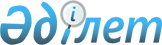 Аудандық мәслихаттың 2018 жылғы 24 желтоқсандағы № 294 "2019-2021 жылдарға арналған Қарғалы аудандық бюджетін бекіту туралы" шешіміне өзгерістер мен толықтырулар енгізу туралыАқтөбе облысы Қарғалы аудандық мәслихатының 2019 жылғы 24 шілдедегі № 366 шешімі. Ақтөбе облысының Әділет департаментінде 2019 жылғы 30 шілдеде № 6312 болып тіркелді
      Қазақстан Республикасының 2001 жылдың 23 қаңтарындағы "Қазақстан Республикасындағы жергілікті мемлекеттік басқару және өзін-өзі басқару туралы" Заңының 6 бабына, Қазақстан Республикасының 2008 жылғы 4 желтоқсандағы Бюджет кодексінің 106, 109 баптарына сәйкес, Қарғалы аудандық мәслихаты ШЕШІМ ҚАБЫЛДАДЫ:
      1. Аудандық мәслихаттың 2018 жылғы 24 желтоқсандағы № 294 "2019-2021 жылдарға арналған Қарғалы аудандық бюджетін бекіту туралы" (нормативтік құқықтық актілерді мемлекеттік тіркеу тізілімінде № 3-6-183 тіркелген, 2019 жылғы 10 қантарда Қазақстан Республикасының нормативтік құқықтық актілердің электрондық түрдегі эталондық бақылау банкінде жарияланған) шешіміне келесідей өзгерістер мен толықтырулар енгізілсін:
      1) 1 тармақта:
      1) тармақшасында:
      кірістер
      "3 999 999" сандары "4 016 678" сандарымен ауыстырылсын,
      оның ішінде:
      трансферттер түсімдері
      "3 463 992" сандары "3 480 671" сандарымен ауыстырылсын;
      2) тармақшасында:
      шығындар
      "4 082 606,6" сандары "4 099 285,6" сандарымен ауыстырылсын;
      6 тармақта:
      үшінші абзацта:
      "90 635" сандары "79 582" сандарымен ауыстырылсын.
      7 тармақта:
      оныншы абзацта:
      "2 000" сандары "3 500" сандарымен ауыстырылсын;
      он төртінші абзацта:
      "30 035" сандары "30 385" сандарымен ауыстырылсын;
      жиырмасыншы абзацта:
      "3 000" сандары "2 882" сандарымен ауыстырылсын;
      және келесідей мазмұндағы абзацтармен толықтырылсын:
      "22 000 мың теңге - Ақтөбе облысы Қарғалы ауданының Қос Естек ауылында ауылдық клубының құрылысына;
      4 000 мың теңге - мемлекеттік атаулы әлеуметтік көмекті төлеуге.".
      2. Көрсетілген шешімдегі 1 және 5 қосымшалары осы шешімдегі 1 және 2 қосымшаларға сәйкес жаңа редакцияда жазылсын.
      3. "Қарғалы аудандық мәслихатының аппараты" мемлекеттік мекемесі заңнамада белгіленген тәртіппен:
      1) осы шешімді Ақтөбе облысының Әділет департаментінде мемлекеттік тіркеуді;
      2) осы шешімді Қазақстан Республикасы нормативтік құқықтық актілерінің электрондық түрде эталондық бақылау банкінде ресми жариялауға жіберуді қамтамасыз етсін.
      4. Осы шешім 2019 жылғы 1 қаңтардан бастап қолданысқа енгізіледі.  2019 жылға арналған Қарғалы аудандық бюджеті 2019 жылға арналған ауылдық округтердің бюджеттік бағдарламаларының тізбесі
      кестенің жалғасы
					© 2012. Қазақстан Республикасы Әділет министрлігінің «Қазақстан Республикасының Заңнама және құқықтық ақпарат институты» ШЖҚ РМК
				
      Аудандық мәслихат сессиясының төрағасы 

Б. Жаржанов

      Аудандық мәслихат хатшысы 

Н. Заглядова
Аудандық мәслихаттың2019 жылғы 24 шілдедегі№ 366 шешіміне1 қосымшаАудандық мәслихаттың2018 жылғы 24 желтоқсандағы№ 294 шешіміне1 қосымша
Санаты
Сыныбы
Iшкi сыныбы
Ерекшелігі
Атауы
Атауы
Сомасы, мың теңге
1. Кірістер
1. Кірістер
4016678
1
Салықтық түсімдер
Салықтық түсімдер
469987
1
01
Табыс салығы
Табыс салығы
150464
1
01
2
Жеке табыс салығы
Жеке табыс салығы
150464
1
03
Әлеуметтiк салық
Әлеуметтiк салық
150000
1
03
1
Әлеуметтік салық
Әлеуметтік салық
150000
1
04
Меншiкке салынатын салықтар
Меншiкке салынатын салықтар
143123
1
04
1
Мүлiкке салынатын салықтар
Мүлiкке салынатын салықтар
125189
1
04
3
Жер салығы
Жер салығы
2785
1
04
4
Көлiк құралдарына салынатын салық
Көлiк құралдарына салынатын салық
11349
1
04
5
Бірыңғай жер салығы
Бірыңғай жер салығы
3800
1
05
Тауарларға, жұмыстарға және қызметтерге салынатын iшкi салықтар
Тауарларға, жұмыстарға және қызметтерге салынатын iшкi салықтар
24600
1
05
2
Акциздер
Акциздер
2200
1
05
3
Табиғи және басқа да ресурстарды пайдаланғаны үшiн түсетiн түсiмдер
Табиғи және басқа да ресурстарды пайдаланғаны үшiн түсетiн түсiмдер
19000
1
05
4
Кәсiпкерлiк және кәсiби қызметтi жүргiзгенi үшiн алынатын алымдар
Кәсiпкерлiк және кәсiби қызметтi жүргiзгенi үшiн алынатын алымдар
3400
1
08
Заңдық маңызы бар әрекеттерді жасағаны және (немесе) оған уәкілеттігі бар мемлекеттік органдар немесе лауазымды адамдар құжаттар бергені үшін алынатын міндетті төлемдер
Заңдық маңызы бар әрекеттерді жасағаны және (немесе) оған уәкілеттігі бар мемлекеттік органдар немесе лауазымды адамдар құжаттар бергені үшін алынатын міндетті төлемдер
1800
1
08
1
Мемлекеттік баж
Мемлекеттік баж
1800
2
Салықтық емес түсiмдер
Салықтық емес түсiмдер
62020
2
01
Мемлекеттік меншіктен түсетін кірістер
Мемлекеттік меншіктен түсетін кірістер
2985
2
01
5
Мемлекет меншігіндегі мүлікті жалға беруден түсетін кірістер
Мемлекет меншігіндегі мүлікті жалға беруден түсетін кірістер
2901
7
Мемлекеттік бюджеттен берілген кредиттер бойынша сыйақылар
Мемлекеттік бюджеттен берілген кредиттер бойынша сыйақылар
84
2
04
Мемлекеттік бюджеттен қаржыландырылатын, сондай-ақ Қазақстан Республикасы Ұлттық Банкінің бюджетінен (шығыстар сметасынан) қамтылатын және қаржыландырылатын мемлекеттік мекемелер салатын айыппұлдар, өсімпұлдар, санкциялар, өндіріп алулар
Мемлекеттік бюджеттен қаржыландырылатын, сондай-ақ Қазақстан Республикасы Ұлттық Банкінің бюджетінен (шығыстар сметасынан) қамтылатын және қаржыландырылатын мемлекеттік мекемелер салатын айыппұлдар, өсімпұлдар, санкциялар, өндіріп алулар
500
2
06
1
Мұнай секторы ұйымдарынан және Жәбірленушілерге өтемақы қорына түсетін түсімдерді қоспағанда, мемлекеттік бюджеттен қаржыландырылатын, сондай-ақ Қазақстан Республикасы Ұлттық Банкінің бюджетінен (шығыстар сметасынан) қамтылатын және қаржыландырылатын мемлекеттік мекемелер салатын айыппұлдар, өсімпұлдар, санкциялар, өндіріп алулар
Мұнай секторы ұйымдарынан және Жәбірленушілерге өтемақы қорына түсетін түсімдерді қоспағанда, мемлекеттік бюджеттен қаржыландырылатын, сондай-ақ Қазақстан Республикасы Ұлттық Банкінің бюджетінен (шығыстар сметасынан) қамтылатын және қаржыландырылатын мемлекеттік мекемелер салатын айыппұлдар, өсімпұлдар, санкциялар, өндіріп алулар
500
2
06
Басқа да салықтық емес түсiмдер
Басқа да салықтық емес түсiмдер
58535
2
06
1
Басқа да салықтық емес түсiмдер
Басқа да салықтық емес түсiмдер
58535
3
Негізгі капиталды сатудан түсетін түсімдер
Негізгі капиталды сатудан түсетін түсімдер
4000
3
03
Жердi және материалдық емес активтердi сату
Жердi және материалдық емес активтердi сату
4000
3
03
1
Жерді сату
Жерді сату
4000
4
Трансферттердің түсімдері
Трансферттердің түсімдері
3480671
4
02
Мемлекеттiк басқарудың жоғары тұрған органдарынан түсетiн трансферттер
Мемлекеттiк басқарудың жоғары тұрған органдарынан түсетiн трансферттер
3480671
4
02
2
Облыстық бюджеттен түсетiн трансферттер
Облыстық бюджеттен түсетiн трансферттер
3480671
Функционалдық топ
Кіші функция
Бюджеттік бағдарламалардың әкiмшiсi
Бағдарлама
Кіші бағдарлама
 Атауы
Сомасы, мың теңге
ІІ. Шығындар
4099285,6
01
Жалпы сипаттағы мемлекеттiк қызметтер
314647
1
Мемлекеттiк басқарудың жалпы функцияларын орындайтын өкiлдi, атқарушы және басқа органдар
213989
01
1
112
Аудан (облыстық маңызы бар қала) мәслихатының аппараты
19780
01
1
112
001
Аудан (облыстық маңызы бар қала) мәслихатының қызметін қамтамасыз ету жөніндегі қызметтерр
19400
003
Мемлекеттік органның күрделі шығыстары
380
01
1
122
Аудан (облыстық маңызы бар қала) әкімінің аппараты
99911
01
1
122
001
Аудан (облыстық маңызы бар қала) әкімінің қызметін қамтамасыз ету жөніндегі қызметтер
99351
003
Мемлекеттік органның күрделі шығыстары
560
01
1
123
Қаладағы аудан, аудандық маңызы бар қала, кент, ауыл, ауылдық округ әкімінің аппараты
94298
01
1
123
001
Қаладағы аудан, аудандық маңызы бар қаланың, кент, ауыл, ауылдық округ әкімінің қызметін қамтамасыз ету жөніндегі қызметтер
92846
022
Мемлекеттік органның күрделі шығыстары
1452
2
Қаржылық қызмет
22742
452
Ауданның (облыстық маңызы бар қаланың) қаржы бөлімі
22742
452
001
Ауданның (облыстық маңызы бар қаланың) бюджетін орындау және коммуналдық меншігін басқару саласындағы мемлекеттік саясатты іске асыру жөніндегі қызметтер
21224
003
Салық салу мақсатында мүлікті бағалауды жүргізу
290
010
Жекешелендіру, коммуналдық меншікті басқару, жекешелендіруден кейінгі қызмет және осыған байланысты дауларды реттеу
763
018
Мемлекеттік органның күрделі шығыстары
465
113
Жергілікті бюджеттерден берілетін ағымдағы нысаналы трансферттер
0
5
Жоспарлау және статистикалық қызмет
16784
453
Ауданның (облыстық маңызы бар қаланың) экономика және бюджеттік жоспарлау бөлімі
16784
001
Экономикалық саясатты, мемлекеттік жоспарлау жүйесін қалыптастыру және дамыту саласындағы мемлекеттік саясатты іске асыру жөніндегі қызметтер
16484
004
Мемлекеттік органның күрделі шығыстары
300
9
Жалпы сипаттағы өзге де мемлекеттiк қызметтер
61132
454
Ауданның (облыстық маңызы бар қаланың) кәсіпкерлік және ауыл шаруашылығы бөлімі
19725
001
Жергілікті деңгейде кәсіпкерлікті және ауыл шаруашылығын дамыту саласындағы мемлекеттік саясатты іске асыру жөніндегі қызметтер
19670
007
Мемлекеттік органның күрделі шығыстары
55
458
Ауданның (облыстық маңызы бар қаланың) тұрғын үй-коммуналдық шаруашылығы, жолаушылар көлігі және автомобиль жолдары бөлімі
18806
001
Жергілікті деңгейде тұрғын үй-коммуналдық шаруашылығы, жолаушылар көлігі және автомобиль жолдары саласындағы мемлекеттік саясатты іске асыру жөніндегі қызметтер
11251
013
Мемлекеттік органның күрделі шығыстары
55
113
Жергілікті бюджеттерден берілетін ағымдағы нысаналы трансферттер
7500
471
Ауданның (облыстық маңызы бар қаланың) білім, дене шынықтыру және спорт бөлімі
22601
001
Жергілікті деңгейде білім, дене шынықтыру және спорт саласындағы мемлекеттік саясатты іске асыру жөніндегі қызметтер
22489
018
Мемлекеттік органның күрделі шығыстары
112
02
Қорғаныс
15334
02
1
Әскери мұқтаждар
1297
02
1
122
Аудан (облыстық маңызы бар қала) әкімінің аппараты
1297
02
1
122
005
Жалпыға бірдей әскери міндетті атқару шеңберіндегі іс-шаралар
1297
2
Төтенше жағдайлар жөнiндегi жұмыстарды ұйымдастыру
14037
122
Аудан (облыстық маңызы бар қала) әкімінің аппараты
14037
122
006
Аудан (облыстық маңызы бар қала) ауқымындағы төтенше жағдайлардың алдын алу және оларды жою
5464
007
Аудандық (қалалық) ауқымдағы дала өрттерінің, сондай-ақ мемлекеттік өртке қарсы қызмет органдары құрылмаған елдi мекендерде өрттердің алдын алу және оларды сөндіру жөніндегі іс-шаралар
8573
03
Қоғамдық тәртіп, қауіпсіздік, құқықтық, сот, қылмыстық-атқару қызметі
500
03
9
Қоғамдық тәртіп және қауіпсіздік саласындағы басқа да қызметтер
500
458
Ауданның (облыстық маңызы бар қаланың) тұрғын үй-коммуналдық шаруашылығы, жолаушылар көлігі және автомобиль жолдары бөлімі
500
458
021
Елдi мекендерде жол қозғалысы қауiпсiздiгін қамтамасыз ету
500
04
Бiлiм беру
1839698
04
1
Мектепке дейiнгi тәрбие және оқыту
70042
464
Ауданның (облыстық маңызы бар қаланың) білім бөлімі
0
009
Мектепке дейінгі тәрбие мен оқыту ұйымдарының қызметін қамтамасыз ету
0
024
Мектепке дейінгі білім беру ұйымдарында мемлекеттік білім беру тапсырыстарын іске асыруға аудандық маңызы бар қала, ауыл, кент, ауылдық округ бюджеттеріне берілетін ағымдағы нысаналы трансферттер 
0
471
Ауданның (облыстық маңызы бар қаланың) білім, дене шынықтыру және спорт бөлімі
70042
003
Мектепке дейінгі тәрбие мен оқыту ұйымдарының қызметін қамтамасыз ету
54056
045
Мектепке дейінгі білім беру ұйымдарында мемлекеттік білім беру тапсырыстарын іске асыруға аудандық маңызы бар қала, ауыл, кент, ауылдық округ бюджеттеріне берілетін ағымдағы нысаналы трансферттер
15986
2
Бастауыш, негізгі орта және жалпы орта білім беру
1651281
2
123
Қаладағы аудан, аудандық маңызы бар қала, кент, ауыл, ауылдық округ әкімінің аппараты
1485
2
123
005
Ауылдық жерлерде балаларды мектепке дейін тегін алып баруды және кері алып келуді ұйымдастыру
1485
464
Ауданның (облыстық маңызы бар қаланың) білім бөлімі
0
003
Жалпы білім беру
0
006
Балаларға қосымша білім беру 
0
465
Ауданның (облыстық маңызы бар қаланың) дене шынықтыру және спорт бөлімі
0
017
Балалар мен жасөспірімдерге спорт бойынша қосымша білім беру
0
466
Ауданның (облыстық маңызы бар қаланың) сәулет, қала құрылысы және құрылыс бөлімі
20000
021
Бастауыш, негізгі орта және жалпы орта білім беру объектілерін салу және реконструкциялау
20000
471
Ауданның (облыстық маңызы бар қаланың) білім, дене шынықтыру және спорт бөлімі
1629796
004
Жалпы білім беру
1476117
005
Балалар мен жасөспірімдерге қосымша білім беру
96962
028
Балалар мен жасөспірімдерге спорт бойынша қосымша білім беру
56717
9
Бiлiм беру саласындағы өзге де қызметтер
118375
464
Ауданның (облыстық маңызы бар қаланың) білім бөлімі
0
001
Жергілікті деңгейде білім беру саласындағы мемлекеттік саясатты іске асыру жөніндегі қызметтер
0
004
Ауданның (облыстық маңызы бар қаланың) мемлекеттік білім беру мекемелерінде білім беру жүйесін ақпараттандыру
0
005
Ауданның (облыстық маңызы бар қаланың) мемлекеттік білім беру мекемелер үшін оқулықтар мен оқу-әдiстемелiк кешендерді сатып алу және жеткізу
0
007
Аудандық (қалалық) ауқымдағы мектеп олимпиадаларын және мектептен тыс іс-шараларды өткiзу
0
012
Мемлекеттік органның күрделі шығыстары
0
015
Жетім баланы (жетім балаларды) және ата-аналарының қамқорынсыз қалған баланы (балаларды) күтіп-ұстауға қамқоршыларға (қорғаншыларға) ай сайынға ақшалай қаражат төлемі
0
023
Әдістемелік жұмыс
0
067
Ведомстволық бағыныстағы мемлекеттік мекемелер мен ұйымдардың күрделі шығыстары
0
471
Ауданның (облыстық маңызы бар қаланың) білім, дене шынықтыру және спорт бөлімі
118375
008
Ауданның (облыстық маңызы бар қаланың) мемлекеттік білім беру мекемелерінде білім беру жүйесін ақпараттандыру
34678
009
Ауданның (облыстық маңызы бар қаланың) мемлекеттік білім беру мекемелер үшін оқулықтар мен оқу-әдiстемелiк кешендерді сатып алу және жеткізу
40260
010
Аудандық (қалалық) ауқымдағы мектеп олимпиадаларын және мектептен тыс іс-шараларды өткiзу
10787
020
Жетім баланы (жетім балаларды) және ата-аналарының қамқорынсыз қалған баланы (балаларды) күтіп-ұстауға асыраушыларына ай сайынғы ақшалай қаражат төлемдері
7176
046
Әдістемелік жұмыс
9591
067
Ведомстволық бағыныстағы мемлекеттік мекемелер мен ұйымдардың күрделі шығыстары
15883
06
Әлеуметтiк көмек және әлеуметтiк қамсыздандыру
381826
1
Әлеуметтiк қамсыздандыру
117071
451
Ауданның (облыстық маңызы бар қаланың) жұмыспен қамту және әлеуметтік бағдарламалар бөлімі
96513
005
Мемлекеттік атаулы әлеуметтік көмек
96513
464
Ауданның (облыстық маңызы бар қаланың) білім бөлімі
0
030
Патронат тәрбиешілерге берілген баланы (балаларды) асырап бағу 
0
471
Ауданның (облыстық маңызы бар қаланың) білім, дене шынықтыру және спорт бөлімі
20558
030
Патронат тәрбиешілерге берілген баланы (балаларды) асырап бағу
20558
2
Әлеуметтiк көмек
241049
2
123
Қаладағы аудан, аудандық маңызы бар қала, кент, ауыл, ауылдық округ әкімінің аппараты
8319
2
123
003
Мұқтаж азаматтарға үйінде әлеуметтік көмек көрсету
8319
451
Ауданның (облыстық маңызы бар қаланың) жұмыспен қамту және әлеуметтік бағдарламалар бөлімі
232730
451
002
Жұмыспен қамту бағдарламасы
139609
004
Ауылдық жерлерде тұратын денсаулық сақтау, білім беру, әлеуметтік қамтамасыз ету, мәдениет, спорт және ветеринар мамандарына отын сатып алуға Қазақстан Республикасының заңнамасына сәйкес әлеуметтік көмек көрсету
10088
006
Тұрғын үйге көмек көрсету
1720
007
Жергілікті өкілетті органдардың шешімі бойынша мұқтаж азаматтардың жекелеген топтарына әлеуметтік көмек
37100
017
Оңалтудың жеке бағдарламасына сәйкес мұқтаж мүгедектердi мiндеттi гигиеналық құралдармен қамтамасыз ету, қозғалуға қиындығы бар бірінші топтағы мүгедектерге жеке көмекшінің және есту бойынша мүгедектерге қолмен көрсететiн тіл маманының қызметтерін ұсыну
18046
023
Жұмыспен қамту орталықтарының қызметін қамтамасыз ету
26167
9
Әлеуметтiк көмек және әлеуметтiк қамтамасыз ету салаларындағы өзге де қызметтер
23706
451
Ауданның (облыстық маңызы бар қаланың) жұмыспен қамту және әлеуметтік бағдарламалар бөлімі
23706
451
001
Жергілікті деңгейде халық үшін әлеуметтік бағдарламаларды жұмыспен қамтуды қамтамасыз етуді іске асыру саласындағы мемлекеттік саясатты іске асыру жөніндегі қызметтер
20984
011
Жәрдемақыларды және басқа да әлеуметтік төлемдерді есептеу, төлеу мен жеткізу бойынша қызметтерге ақы төлеу
872
021
Мемлекеттік органның күрделі шығыстары
50
054
Үкіметтік емес ұйымдарда мемлекеттік әлеуметтік тапсырысты орналастыру
1800
07
Тұрғын үй-коммуналдық шаруашылық
519064
07
1
Тұрғын үй шаруашылығы
26352
458
Ауданның (облыстық маңызы бар қаланың) тұрғын үй-коммуналдық шаруашылығы, жолаушылар көлігі және автомобиль жолдары бөлімі
2408
003
Мемлекеттік тұрғын үй қорын сақтауды ұйымдастыру
2408
466
Ауданның (облыстық маңызы бар қаланың) сәулет, қала құрылысы және құрылыс бөлімі
23944
003
Коммуналдық тұрғын үй қорының тұрғын үйін жобалау және (немесе) салу, реконструкциялау
7279
466
004
Инженерлік-коммуникациялық инфрақұрылымды жобалау, дамыту және (немесе) жайластыру
2999
098
Коммуналдық тұрғын үй қорының тұрғын үйлерін сатып алу
13666
2
Коммуналдық шаруашылық
431588,6
458
Ауданның (облыстық маңызы бар қаланың) тұрғын үй-коммуналдық шаруашылығы, жолаушылар көлігі және автомобиль жолдары бөлімі
352809,6
458
012
Сумен жабдықтау және су бұру жүйесінің жұмыс істеуі
12047
458
026
Ауданның (облыстық маңызы бар қаланың) коммуналдық меншігіндегі жылу жүйелерін қолдануды ұйымдастыру
11756,6
027
Ауданның (облыстық маңызы бар қаланың) коммуналдық меншігіндегі газ жүйелерін қолдануды ұйымдастыру
3453
058
Елді мекендердегі сумен жабдықтау және су бұру жүйелерін дамыту
325553
466
Ауданның (облыстық маңызы бар қаланың) сәулет, қала құрылысы және құрылыс бөлімі
78779
005
Коммуналдық шаруашылығын дамыту
1500
007
Қаланы және елді мекендерді абаттандыруды дамыту
77279
3
Елді-мекендерді көркейту
61123
3
123
Қаладағы аудан, аудандық маңызы бар қала, кент, ауыл, ауылдық округ әкімінің аппараты
8294
3
123
008
Елді мекендердегі көшелерді жарықтандыру
6944
3
123
011
Елді мекендерді абаттандыру мен көгалдандыру
1350
458
Ауданның (облыстық маңызы бар қаланың) тұрғын үй-коммуналдық шаруашылығы, жолаушылар көлігі және автомобиль жолдары бөлімі
52829
015
Елдi мекендердегі көшелердi жарықтандыру
22971
018
Елдi мекендердi абаттандыру және көгалдандыру
29858
08
Мәдениет, спорт, туризм және ақпараттық кеңістiк
297228
08
1
Мәдениет саласындағы қызмет
140210
455
Ауданның (облыстық маңызы бар қаланың) мәдениет және тілдерді дамыту бөлімі
87094
455
003
Мәдени-демалыс жұмысын қолдау
87094
466
Ауданның (облыстық маңызы бар қаланың) сәулет, қала құрылысы және құрылыс бөлімі
53116
011
Мәдениет объектілерін дамыту
53116
2
Спорт
2000
465
Ауданның (облыстық маңызы бар қаланың) дене шынықтыру және спорт бөлімі 
0
001
Жергілікті деңгейде дене шынықтыру және спорт саласындағы мемлекеттік саясатты іске асыру жөніндегі қызметтер
0
006
Аудандық (облыстық маңызы бар қалалық) деңгейде спорттық жарыстар өткiзу
0
007
Әртүрлi спорт түрлерi бойынша аудан (облыстық маңызы бар қала) құрама командаларының мүшелерiн дайындау және олардың облыстық спорт жарыстарына қатысуы
0
471
Ауданның (облыстық маңызы бар қаланың) білім, дене шынықтыру және спорт бөлімі
2000
014
Аудандық (облыстық маңызы бар қалалық) деңгейде спорттық жарыстар өткiзу
1000
015
Әртүрлi спорт түрлерi бойынша аудан (облыстық маңызы бар қала) құрама командаларының мүшелерiн дайындау және олардың облыстық спорт жарыстарына қатысуы
1000
3
Ақпараттық кеңiстiк
65442
455
Ауданның (облыстық маңызы бар қаланың) мәдениет және тілдерді дамыту бөлімі
45030
455
006
Аудандық (қалалық) кiтапханалардың жұмыс iстеуi
44022
455
007
Мемлекеттiк тiлдi және Қазақстан халқының басқа да тiлдерін дамыту
1008
456
Ауданның (облыстық маңызы бар қаланың) ішкі саясат бөлімі
20412
456
002
Мемлекеттік ақпараттық саясат жүргізу жөніндегі қызметтер
20412
9
Мәдениет, спорт, туризм және ақпараттық кеңiстiктi ұйымдастыру жөнiндегi өзге де қызметтер
89576
455
Ауданның (облыстық маңызы бар қаланың) мәдениет және тілдерді дамыту бөлімі
65462
455
001
Жергілікті деңгейде тілдерді және мәдениетті дамыту саласындағы мемлекеттік саясатты іске асыру жөніндегі қызметтер
10230
010
Мемлекеттік органның күрделі шығыстары
270
032
Ведомстволық бағыныстағы мемлекеттік мекемелер мен ұйымдардың күрделі шығыстары
54962
456
Ауданның (облыстық маңызы бар қаланың) ішкі саясат бөлімі
24114
456
001
Жергілікті деңгейде ақпарат, мемлекеттілікті нығайту және азаматтардың әлеуметтік сенімділігін қалыптастыру саласында мемлекеттік саясатты іске асыру жөніндегі қызметтер
11710
003
Жастар саясаты саласында іс-шараларды іске асыру
11887
006
Мемлекеттік органның күрделі шығыстары
437
032
Ведомстволық бағыныстағы мемлекеттік мекемелер мен ұйымдардың күрделі шығыстары
80
10
Ауыл, су, орман, балық шаруашылығы, ерекше қорғалатын табиғи аумақтар, қоршаған ортаны және жануарлар дүниесін қорғау, жер қатынастары
77833
10
1
Ауыл шаруашылығы
47268
462
Ауданның (облыстық маңызы бар қаланың) ауыл шаруашылығы бөлімі
0
001
Жергілікті деңгейде ауыл шаруашылығы саласындағы мемлекеттік саясатты іске асыру жөніндегі қызметтер
0
006
Мемлекеттік органның күрделі шығыстары
0
473
Ауданның (облыстық маңызы бар қаланың) ветеринария бөлімі
47268
001
Жергілікті деңгейде ветеринария саласындағы мемлекеттік саясатты іске асыру жөніндегі қызметтер
9664
003
Мемлекеттік органның күрделі шығыстары
55
005
Мал көмінділерінің (биотермиялық шұңқырлардың) жұмыс істеуін қамтамасыз ету
1500
006
Ауру жануарларды санитарлық союды ұйымдастыру
1500
007
Қаңғыбас иттер мен мысықтарды аулауды және жоюды ұйымдастыру
1518
008
Алып қойылатын және жойылатын ауру жануарлардың, жануарлардан алынатын өнімдер мен шикізаттың құнын иелеріне өтеу
1000
010
Ауыл шаруашылығы жануарларын сәйкестендіру жөніндегі іс-шараларды өткізу
2200
474
011
Эпизоотияға қарсы іс-шаралар жүргізу
29831
6
Жер қатынастары
15961
463
Ауданның (облыстық маңызы бар қаланың) жер қатынастары бөлімі
15961
463
001
Аудан (облыстық маңызы бар қала) аумағында жер қатынастарын реттеу саласындағы мемлекеттік саясатты іске асыру жөніндегі қызметтер
15506
007
Мемлекеттік органның күрделі шығыстары
455
9
Ауыл, су, орман, балық шаруашылығы, қоршаған ортаны қорғау және жер қатынастары саласындағы басқа да қызметтер
14604
453
Ауданның (облыстық маңызы бар қаланың) экономика және бюджеттік жоспарлау бөлімі
14604
099
Мамандарға әлеуметтік қолдау көрсету жөніндегі шараларды іске асыру
14604
11
Өнеркәсіп, сәулет, қала құрылысы және құрылыс қызметі
13802
2
Сәулет, қала құрылысы және құрылыс қызметі
13802
466
Ауданның (облыстық маңызы бар қаланың) сәулет, қала құрылысы және құрылыс бөлімі
13802
466
001
Құрылыс, облыс қалаларының, аудандарының және елді мекендерінің сәулеттік бейнесін жақсарту саласындағы мемлекеттік саясатты іске асыру және ауданның (облыстық маңызы бар қаланың) аумағын оңтайла және тиімді қала құрылыстық игеруді қамтамасыз ету жөніндегі қызметтер
13752
015
Мемлекеттік органның күрделі шығыстары
50
12
Көлiк және коммуникация
35048
12
1
Автомобиль көлiгi
35048
12
1
123
Қаладағы аудан, аудандық маңызы бар қала, кент, ауыл, ауылдық округ әкімінің аппараты
1606
12
013
Аудандық маңызы бар қалаларда, кенттерде, ауылдарда, ауылдық округтерде автомобиль жолдарының жұмыс істеуін қамтамасыз ету
1606
458
Ауданның (облыстық маңызы бар қаланың) тұрғын үй-коммуналдық шаруашылығы, жолаушылар көлігі және автомобиль жолдары бөлімі
33442
023
Автомобиль жолдарының жұмыс істеуін қамтамасыз ету
31000
045
Аудандық маңызы бар автомобиль жолдарын және елді-мекендердің көшелерін күрделі және орташа жөндеу
2442
13
Басқалар
242935
3
Кәсiпкерлiк қызметтi қолдау және бәсекелестікті қорғау
0
469
Ауданның (облыстық маңызы бар қаланың) кәсіпкерлік бөлімі
0
001
Жергілікті деңгейде кәсіпкерлікті дамыту саласындағы мемлекеттік саясатты іске асыру жөніндегі қызметтер
0
9
Басқалар
242935
123
Қаладағы аудан, аудандық маңызы бар қала, кент, ауыл, ауылдық округ әкімінің аппараты
6649
040
Өңірлерді дамытудың 2020 жылға дейінгі бағдарламасы шеңберінде өңірлерді экономикалық дамытуға жәрдемдесу бойынша шараларды іске асыру
6649
452
Ауданның (облыстық маңызы бар қаланың) қаржы бөлімі
46968
452
012
Ауданның (облыстық маңызы бар қаланың) жергілікті атқарушы органының резерві
5000
026
Аудандық маңызы бар қала, ауыл, кент, ауылдық округ бюджеттеріне азаматтық қызметшілердің жекелеген санаттарының, мемлекеттік бюджет қаражаты есебінен ұсталатын ұйымдар қызметкерлерінің, қазыналық кәсіпорындар қызметкерлерінің жалақысын көтеруге берілетін ағымдағы нысаналы трансферттер
38363
066
Аудандық маңызы бар қала, ауыл, кент, ауылдық округ бюджеттеріне мемлекеттік әкімшілік қызметшілердің жекелеген санаттарының жалақысын көтеруге берілетін ағымдағы нысаналы трансферттер
3605
458
Ауданның (облыстық маңызы бар қаланың) тұрғын үй-коммуналдық шаруашылығы, жолаушылар көлігі және автомобиль жолдары бөлімі
189318
062
Ауыл-Ел бесігі" жобасы шеңберінде ауылдық елді мекендердегі әлеуметтік және инженерлік инфрақұрылым бойынша іс-шараларды іске асыру
189318
14
Борышқа қызмет көрсету
84
1
Борышқа қызмет көрсету
84
452
Ауданның (облыстық маңызы бар қаланың) қаржы бөлімі
84
013
Жергілікті атқарушы органдардың облыстық бюджеттен қарыздар бойынша сыйақылар мен өзге де төлемдерді төлеу бойынша борышына қызмет көрсету
84
15
Трансферттер
361287
1
Трансферттер
361287
452
Ауданның (облыстық маңызы бар қаланың) қаржы бөлімі
361287
006
Пайдаланылмаған (толық пайдаланылмаған) нысаналы трансферттерді қайтару
4
024
Заңнаманы өзгертуге байланысты жоғары тұрған бюджеттің шығындарын өтеуге төменгі тұрған бюджеттен ағымдағы нысаналы трансферттер
113377
038
Субвенциялар
227717
051
Жергілікті өзін-өзі басқару органдарына берілетін трансферттер
20189
Функционалдық топ
Кіші функция
Бюджеттік бағдарламалардың әкiмшiсi
Бағдарлама
Кіші бағдарлама
 Атауы
Сомасы, мың теңге
III. Таза бюджеттiк кредит беру
43134,6
Бюджеттік кредиттер
94688
10
Ауыл, су, орман, балық шаруашылығы, ерекше қорғалатын табиғи аумақтар, қоршаған ортаны және жануарлар дүниесін қорғау, жер қатынастары
94688
10
9
Ауыл, су, орман, балық шаруашылығы, қоршаған ортаны қорғау және жер қатынастары саласындағы басқа да қызметтер
94688
453
Ауданның (облыстық маңызы бар қаланың) экономика және бюджеттік жоспарлау бөлімі
94688
006
Мамандарды әлеуметтік қолдау шараларын іске асыру үшін бюджеттік кредиттер
94688
Санаты
Сыныбы
Iшкi сыныбы
Ерекшелігі
Атауы
Атауы
Сомасы, мың теңге
5
Бюджеттік кредиттерді өтеу
Бюджеттік кредиттерді өтеу
51553,4
01
Бюджеттік кредиттерді өтеу
Бюджеттік кредиттерді өтеу
51553,4
1
Мемлекеттік бюджеттен берілген бюджеттік кредиттерді өтеу
Мемлекеттік бюджеттен берілген бюджеттік кредиттерді өтеу
51553,4
Функционалдық топ
Кіші функция
Бюджеттік бағдарламалардың әкiмшiсi
Бағдарлама
Кіші бағдарлама
 Атауы
Сомасы, мың теңге
IV. Каржы активтерiмен жасалатын операциялар бойынша сальдо
0
Қаржылық активтер сатып алу
0
13
Басқалар
0
9
Басқалар
0
452
Ауданның (облыстық маңызы бар қаланың) қаржы бөлімі
0
014
Заңды тұлғалардың жарғылық капиталын қалыптастыру немесе ұлғайту
0
V. Бюджет тапшылығы (профицитi)
-125742,2
VI. Бюджет тапшылығын қаржыландыру (профицитiн пайдалану)
125742,2
Санаты
Сыныбы
Iшкi сыныбы
Ерекшелігі
Атауы
Атауы
Сомасы, мың теңге
7
Қарыздар түсімдері
Қарыздар түсімдері
94688
01
Мемлекеттік ішкі қарыздар
Мемлекеттік ішкі қарыздар
94688
2
Қарыз алу келісім-шарттары
Қарыз алу келісім-шарттары
94688
Функционалдық топ
Кіші функция
Бюджеттік бағдарламалардың әкiмшiсi
Бағдарлама
Кіші бағдарлама
 Атауы
Сомасы, мың теңге
16
Қарыздарды өтеу
51553,4
16
1
Қарыздарды өтеу
51553,4
16
1
452
Ауданның (облыстық маңызы бар қаланың) қаржы бөлімі
51553,4
16
1
452
008
Жергілікті атқарушы органның жоғары тұрған бюджет алдындағы борышын өтеу
51553,4
Санаты
Сыныбы
Iшкi сыныбы
Ерекшелігі
Атауы
Атауы
Сомасы, мың теңге
8
Бюджет қаражатының пайдаланылатын қалдықтары
Бюджет қаражатының пайдаланылатын қалдықтары
82607,6
01
Бюджет қаражаты қалдықтары
Бюджет қаражаты қалдықтары
82607,6
1
Бюджет қаражатының бос қалдықтары
Бюджет қаражатының бос қалдықтары
82607,6Аудандық мәслихаттың2019 жылғы 23 шілдедегі№ 366 шешіміне2 қосымшаАудандық мәслихаттың2018 жылғы 24 желтоқсандағы№ 294 шешіміне5 қосымша
001
003
005
008
Ауылдық (селолық) округтердің атауы
Қаладағы аудан, аудандық маңызы бар қаланың, кент, ауыл, ауылдық округ әкімінің қызметін қамтамасыз ету жөніндегі қызметтер
Мұқтаж азаматтарға үйінде әлеуметтік көмек көрсету
Ауылдық жерлерде балаларды мектепке дейін тегін алып баруды және кері алып келуді ұйымдастыру
Елді мекендердегі көшелерді жарықтандыру
Әлімбет ауылдық округі
14194
1688
232
1001
Ащылысай ауылдық округі
18011
2516
436
Велихов ауылдық округі 
14684
Кемпірсай ауылдық округі
12570
548
449
Қосестек ауылдық округі 
18207
3567
4300
Степной ауылдық округі 
15180
368
1643
Барлығы
92846
8319
1485
6944
011
013
022
040
Барлығы
Елді мекендерді абаттандыру мен көгалдандыру
Аудандық маңызы бар қалаларда, кенттерде, ауылдарда, ауылдық округтерде автомобиль жолдарының жұмыс істеуін қамтамасыз ету
Мемлекеттік органның күрделі шығыстары
Өңірлерді дамытудың 2020 жылға дейінгі бағдарламасы шеңберінде өңірлерді экономикалық дамытуға жәрдемдесу бойынша шараларды іске асыру
Барлығы
519
142
1082
18858
311
1491
22765
261 
900
300
570
16715
 570
706
85
750
15678
449
1556
28079
165
1200
18556
1350
1606
1452
6649
120651